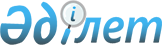 Об определении мест для размещения агитационных печатных материалов на территории Денисовского районаПостановление акимата Денисовского района Костанайской области от 24 ноября 2020 года № 231. Зарегистрировано Департаментом юстиции Костанайской области 25 ноября 2020 года № 9582.
      В соответствии с Конституционным законом Республики Казахстан от 28 сентября 1995 года "О выборах в Республике Казахстан" акимат Денисовского района ПОСТАНОВЛЯЕТ:
      1. Определить совместно с Денисовской районной избирательной комиссией (по согласованию) места для размещения агитационных печатных материалов для всех кандидатов согласно приложению к настоящему постановлению.
      2. Признать утратившими силу следующие постановления акимата:
      1) "Об определении мест для размещения агитационных печатных материалов на территории Денисовского района" от 8 апреля 2014 года № 68 (опубликовано 12 июня 2014 года в газете "Наше время", зарегистрировано в Реестре государственной регистрации нормативных правовых актов за № 4692);
      2) "О внесении изменения в постановление акимата Денисовского района от 8 апреля 2014 года № 68 "Об определении мест для размещения агитационных печатных материалов на территории Денисовского района" от 6 мая 2019 года № 71 (опубликовано 8 мая 2019 года в Эталонном контрольном банке нормативных правовых актов Республики Казахстан, зарегистрировано в Реестре государственной регистрации нормативных правовых актов за № 8417).
      3. Государственному учреждению "Аппарат акима Денисовского района" в установленном законодательством Республики Казахстан порядке обеспечить:
      1) государственную регистрацию настоящего постановления в территориальном органе юстиции;
      2) размещение настоящего постановления на интернет-ресурсе акимата Денисовского района после его официального опубликования.
      4. Контроль за исполнением настоящего постановления возложить на руководителя аппарата акима Денисовского района.
      5. Настоящее постановление вводится в действие по истечении десяти календарных дней после дня его первого официального опубликования. Места для размещения агитационных печатных материалов на территории Денисовского района
      Сноска. Приложение с изменениями, внесенными постановлением акимата Денисовского района Костанайской области от 19.11.2021 № 223 (вводится в действие по истечении десяти календарных дней после дня его первого официального опубликования).
					© 2012. РГП на ПХВ «Институт законодательства и правовой информации Республики Казахстан» Министерства юстиции Республики Казахстан
				
      Аким Денисовского района 

Б. Нургалиев
Приложение
к постановлению акимата
от 24 ноября 2020 года
№ 231
№
Наименование населенного пункта
Места для размещения агитационных печатных материалов
1
село Денисовка
щит на пересечении улиц Калинина – Нурпеисова;
тумба на пересечении улиц Амангельды – Элеваторная
2
село Некрасовка 
стенд по улице Комарова
3
село Глебовка
щит у здания государственного учреждения "Аппарат акима села Глебовка Денисовского района"
4
село Антоновка
щит у здания государственного учреждения "Аппарат акима Тельманского сельского округа"
5
село Покровка
стенд у здания государственного учреждения "Аппарат акима Покровского сельского округа"
6
село Фрунзенское
стенд у здания коммунального государственного учреждения "Фрунзенская общеобразовательная школа отдела образования Денисовского района" Управления образования акимата Костанайской области
7
село Аятское
стенд на центральной площади
8
село Зааятское
щит у здания коммунального государственного учреждения "Зааятская основная средняя школа отдела образования Денисовского района" Управления образования акимата Костанайской области
9
село Свердловка
стенд у здания государственного учреждения "Аппарат акима Свердловского сельского округа"
10
село Аршалы
тумба у здания государственного учреждения "Аппарат акима Аршалинского сельского округа"
11
село Комаровка
тумба у здания конторы товарищества с ограниченной ответственностью "КОМАРОВА"
12
село Приреченка
стенд у здания коммунального государственного учреждения "Приреченская общеобразовательная школа отдела образования Денисовского района" Управления образования акимата Костанайской области
13
село Крымское
стенд у здания конторы товарищества с ограниченной ответственностью "Крымское"
14
село Перелески
стенд у здания коммунального государственного учреждения "Перелескинская общеобразовательная школа отдела образования Денисовского района" Управления образования акимата Костанайской области
15
село Жалтырколь
стенд у здания коммунального государственного учреждения "Баталинская общеобразовательная школа отдела образования